С 14 по 15 июля 2020 года инспектором контрольно-счетного отдела дано заключение на постановление администрации муниципального образования «Большепудгинское» «Об утверждении отчета об исполнении бюджета муниципального образования «Большепудгинское» за 1 полугодие 2020 года».Заключение  на  постановление администрации муниципального образования «Большепудгинское» от 13.07.2020г. № 23   «Об утверждении отчета об исполнении  бюджета муниципального образования «Большепудгинское» за 1 полугодие 2020 года»  проведено  в соответствии с  Бюджетным кодексом Российской Федерации, положениями Федерального закона от 07.02.2011г.  № 6-ФЗ «Об общих принципах организации и деятельности контрольно-счетных органов субъектов Российской Федерации и муниципальных образований» (в ред. изменений),  Федерального закона от 6 октября 2003г. № 131-ФЗ «Об общих принципах организации местного самоуправления в Российской Федерации» (в ред. изменений),  Уставом муниципального образования «Большепудгинское», Положением «О бюджетном процессе в муниципальном образовании «Большепудгинское»», утвержденным  решением сельского Совета депутатов   от 19.02.2018г. № 12.3 (в ред. изменений),  Соглашением, заключенным между Советом депутатов муниципального образования «Большепудгинское» (далее – сельский Совет депутатов) и Советом депутатов муниципального образования «Можгинский район» (далее – районный Совет депутатов),  о передаче контрольно-счётному отделу муниципального образования «Можгинский район» (далее – контрольно-счётный отдел) полномочий контрольно-счётного органа муниципального образования «Большепудгинское» по осуществлению внешнего муниципального финансового контроля, утвержденного решением сельского Совета депутатов от 14.12.2018г. № 19.2 (в ред. от 19.12.2019г. № 27.2),  Положением  о контрольно - счетном отделе, утвержденным решением  районного Совета депутатов от 24.11.2011г.  № 37.6 (в ред. изменений), п. 2.4 плана работы контрольно-счётного отдела на 2020 год, утвержденного решением районного Совета депутатов от 18.12.2019г. № 30.9, Стандарта внешнего муниципального финансового контроля «Проведение экспертно-аналитического мероприятия», утвержденного председателем контрольно-счетного отдела.Целью  экспертно - аналитического мероприятия является: реализация закрепленных за контрольно-счетным отделом полномочий, регулярное информирование сельского Совета депутатов и главы муниципального образования  сельского поселения «Большепудгинское» (далее – сельское поселение) о ходе исполнения бюджета муниципального образования «Большепудгинское» (далее – бюджет сельского поселения).Бюджет сельского поселения за 1 полугодие 2020 года исполнялся в соответствии с требованиями и нормами действующего бюджетного законодательства и  муниципальными правовыми актами.Согласно данных Отчета об исполнении бюджета сельского поселения ф. 0503117  (далее – Отчет ф. 0503117) доходы поступили в размере 2 582,0 тыс. рублей, что составляет 55,7% плановых и 50,0% уточненных бюджетных назначений, в том числе  собственные доходы исполнены в сумме 970,5 тыс. руб. Удельный вес собственных доходов в общем объеме доходов бюджета сельского поселения составляет 37,6%.  Исполнение собственных доходов в сумме 970,5 тыс. руб.  составило 36,2% плановых бюджетных назначений, т.е. не достигло 50% уровня исполнения плановых  бюджетных назначений. В структуре собственных  доходов по одному доходному источнику «Единый сельскохозяйственный налог» исполнение превысило  50% уровень исполнения  плановых бюджетных назначений и составило 91,9%.  По остальным четырем   запланированным доходным источникам, процент исполнения составляет от  21,7% по «Земельному налогу» до 40,0% по «Налогу на доходы физических лиц». Согласно плана поступлений налоговых и неналоговых доходов на 2020 год, согласованного с Минфином УР (далее – план поступлений), план поступления собственных доходов в бюджет сельского поселения на 1 полугодие отчетного года согласован в сумме 982,0 тыс. руб., т.е. собственные доходы за 1 полугодие недовыполнены на 11,5 тыс. руб. или 1,2%.  Налоговая недоимка по налогам, сборам и иным обязательным платежам по состоянию на 01.07.2020г. в сравнении с аналогичным периодом прошлого года (на 01.07.2019г. составляла 277,3 тыс. руб.) уменьшилась на 36,0 тыс. руб. и   составила 241,3 тыс. руб.Исполнение расходов за 1 полугодие в сумме 2 136,3 тыс. руб. составило 46,1% плановых и 41,4% уточненных бюджетных ассигнований, т.е. не достигло 50% уровень исполнения. В структуре расходов бюджета  по двум разделам сложился высокий процент исполнения расходов, т.е. с превышением 50% уровня исполнения уточненных бюджетных ассигнований: «Жилищно-коммунальное хозяйство» - 54,9%, «Культура и кинематография» - 100%; по разделу «Национальная оборона» исполнение уточненных бюджетных ассигнований составило 50%, по остальным четырем разделам процент исполнения составил от 3,8% («Физическая культура и спорт») до 39,1% («Общегосударственные вопросы») уточненных бюджетных ассигнований, т.е. 50% уровень исполнения  уточненных бюджетных ассигнований не достигнут. За 1 полугодие 2020 года в сравнении с аналогичным периодом прошлого года,  по трем  расходным источникам из семи наблюдается сокращение расходов, по трем  - увеличение, по одному разделу расходы в отчетном периоде на уровне прошлого года.Бюджет сельского поселения за 1 полугодие 2020г. исполнен с профицитом  в размере 445,7 тыс. руб., что соответствует данным Отчета ф. 0503117. С начала года дебиторская задолженность бюджета сельского поселения по состоянию на 01.07.2020г. уменьшилась на 84 625,89 руб. и  составила 5 773,56 руб., кредиторская задолженность по состоянию на 01.07.2020г.  увеличилась на 54 815,28 руб. и составила в сумме 64 273,48 руб. Замечания финансово-экономического характера отсутствуют.Контрольно-счетным отделом   предложен ряд мероприятий  в целях обеспечения полноты учета налогоплательщиков и увеличения доходной базы  сельского поселения.Представление по результатам экспертно-аналитического мероприятия не направлялось.исп.  инспектор  КСО  Е.В. Трефилова15.07.2020г.КОНТРОЛЬНО-СЧЕТНЫЙ ОТДЕЛ
МУНИЦИПАЛЬНОГО ОБРАЗОВАНИЯ «МОЖГИНСКИЙ РАЙОН»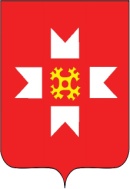 «МОЖГА  ЁРОС» МУНИЦИПАЛ  КЫЛДЫТЭЛЭН ЭСКЕРОНЪЯ НО ЛЫДЪЯНЪЯ  ЁЗЭТЭЗ